ANEXO 1ANEXO 2PROGRAMA MUJERES POR EL CAMPO2019FORMATO No. 2 RELACION DE BENEFICIARIASEn la localidad de ________________ Municipio de_________________, Jalisco. A ___ de ______________ de 2019.Nombre del Proyecto: ____________________________________________________Nombre de la Representante:______________________________________________Región: ________________________________________________________________Municipio: ______________________________________________________________Localidad: ______________________________________________________________ANEXO 3FORMATO No.3 ACTA DE INTEGRACIÓN DEL GRUPOEn la localidad de _______________________, Municipio de ____________________, del Estado de Jalisco, siendo la __________ horas del día ______ del mes de __________ del año 2019 y estando presente el representante de la Autoridad Municipal el C. ________________________________, cargo __________________________ con el fin de dar fe del acto, se reunieron las personas cuyos nombre y firmas aparecen al final de esta acta, con el objeto de integrar un grupo de productores y dar cumplimiento al siguiente orden del día:Lista de asistencia.Instalación de la sesión.Características del grupo de productores.Objetivo del grupo de productores.Integración del grupo de productores.Nombramiento y atribuciones del representante del grupo de productores.Primer Punto: se pasó lista de asistencia de las personas que integran el grupo de productores, encontrándose presentes las ______ personas convocadas. Segundo punto: una vez confirmado que se encontraba presente la totalidad de los interesados, se declaró formalmente constituida la sesión.Tercer punto: las interesadas manifestaron ser productoras rurales, habitantes de la localidad ______________________________________________________ Municipio de ______________________________, pertenecientes a un grupo con la intención de explotar una base territorial definida y con interés de realizar en  conjunto actividades de carácter preponderantemente económico en su beneficio.Cuarto punto: los interesados manifestaron su interés por unir sus capacidades, esfuerzos y recursos en torno a los siguientes objetivos comunes:1. Establecer un proyecto denominado “_______________________________________”2. Aprovechar de manera sustentable los recursos naturales con los que cuentan, otorgando un valor agregado a los productos primarios.3. Obtener el apoyo del programa “Mujeres por el Campo 2019” que corresponda.Quinto punto: los interesados acordaron por unanimidad de votos, integrar el grupo de productores denominado “_______________________________________________” con domicilio ___________________________________________________ en la localidad de _______________________________, Municipio de ___________________, para oír y recibir notificaciones.Sexto punto: el grupo nombró como su representante a el/la C._______________________________________________________ y le encomendó:Informar al grupo de la normatividad vigente de Programa Mujeres por el Campo 2019.Acudir al H. ayuntamiento correspondiente realizar la integración del expediente.Realizar las gestiones pertinentes para ingresar solicitud de apoyo.Además, le confirió las siguientes funciones y atribuciones:Ser el representante del grupo ante las autoridades.Mantener informado al grupo de las gestiones y resultados obtenidos.Se le concede la facultad de firma de documentos oficiales que competan al grupo para los fines propuestos en este proyecto.Representante de la Autoridad Municipal:Una vez agotado el orden del día, la autoridad municipal declaró formalmente constituido el grupo de productores.Se extiende la presente constancia a petición de las interesadas y para los trámites legales ante el Programa “Mujeres por el Campo 2019”  de la Secretaría de Agricultura y Desarrollo Rural del Gobierno del Estado de Jalisco, a los _______ días de mes ____________________ del 2019, se dio por terminada la sesión, siendo las _______ horas, del día señalado, firmando para los fines pertinentes los que en ella intervinieron.__________________________________________________Nombre y cargo (Secretario General, Síndico o Presidente Municipal)ANEXO 4FORMATO No. 1: SOLICITUD DE APOYOFORMATO No. 1: SOLICITUD DE APOYOFORMATO No. 1: SOLICITUD DE APOYOFORMATO No. 1: SOLICITUD DE APOYOFORMATO No. 1: SOLICITUD DE APOYOFORMATO No. 1: SOLICITUD DE APOYOFORMATO No. 1: SOLICITUD DE APOYOFORMATO No. 1: SOLICITUD DE APOYOFORMATO No. 1: SOLICITUD DE APOYOFORMATO No. 1: SOLICITUD DE APOYOFORMATO No. 1: SOLICITUD DE APOYOFORMATO No. 1: SOLICITUD DE APOYOFORMATO No. 1: SOLICITUD DE APOYOLIC. ALBERTO ESQUER GUTIÉRREZLIC. ALBERTO ESQUER GUTIÉRREZSECRETARIO DE AGRICULTURA Y DESARROLLO RURALSECRETARIO DE AGRICULTURA Y DESARROLLO RURALP R E S E N T E:Me permito solicitar a usted apoyo para el desarrollo de nuestro proyecto productivo, que otorga el programa Mujeres por el Campo 2019, para el cual proporciono mis datos y documentos requeridos, manifestando que son verídicos, comprometiéndome a cumplir con los requisitos de elegibilidad y de proyecto, establecidos en los lineamientos vigentes.Me permito solicitar a usted apoyo para el desarrollo de nuestro proyecto productivo, que otorga el programa Mujeres por el Campo 2019, para el cual proporciono mis datos y documentos requeridos, manifestando que son verídicos, comprometiéndome a cumplir con los requisitos de elegibilidad y de proyecto, establecidos en los lineamientos vigentes.Me permito solicitar a usted apoyo para el desarrollo de nuestro proyecto productivo, que otorga el programa Mujeres por el Campo 2019, para el cual proporciono mis datos y documentos requeridos, manifestando que son verídicos, comprometiéndome a cumplir con los requisitos de elegibilidad y de proyecto, establecidos en los lineamientos vigentes.Me permito solicitar a usted apoyo para el desarrollo de nuestro proyecto productivo, que otorga el programa Mujeres por el Campo 2019, para el cual proporciono mis datos y documentos requeridos, manifestando que son verídicos, comprometiéndome a cumplir con los requisitos de elegibilidad y de proyecto, establecidos en los lineamientos vigentes.Me permito solicitar a usted apoyo para el desarrollo de nuestro proyecto productivo, que otorga el programa Mujeres por el Campo 2019, para el cual proporciono mis datos y documentos requeridos, manifestando que son verídicos, comprometiéndome a cumplir con los requisitos de elegibilidad y de proyecto, establecidos en los lineamientos vigentes.Me permito solicitar a usted apoyo para el desarrollo de nuestro proyecto productivo, que otorga el programa Mujeres por el Campo 2019, para el cual proporciono mis datos y documentos requeridos, manifestando que son verídicos, comprometiéndome a cumplir con los requisitos de elegibilidad y de proyecto, establecidos en los lineamientos vigentes.Me permito solicitar a usted apoyo para el desarrollo de nuestro proyecto productivo, que otorga el programa Mujeres por el Campo 2019, para el cual proporciono mis datos y documentos requeridos, manifestando que son verídicos, comprometiéndome a cumplir con los requisitos de elegibilidad y de proyecto, establecidos en los lineamientos vigentes.Me permito solicitar a usted apoyo para el desarrollo de nuestro proyecto productivo, que otorga el programa Mujeres por el Campo 2019, para el cual proporciono mis datos y documentos requeridos, manifestando que son verídicos, comprometiéndome a cumplir con los requisitos de elegibilidad y de proyecto, establecidos en los lineamientos vigentes.Me permito solicitar a usted apoyo para el desarrollo de nuestro proyecto productivo, que otorga el programa Mujeres por el Campo 2019, para el cual proporciono mis datos y documentos requeridos, manifestando que son verídicos, comprometiéndome a cumplir con los requisitos de elegibilidad y de proyecto, establecidos en los lineamientos vigentes.Me permito solicitar a usted apoyo para el desarrollo de nuestro proyecto productivo, que otorga el programa Mujeres por el Campo 2019, para el cual proporciono mis datos y documentos requeridos, manifestando que son verídicos, comprometiéndome a cumplir con los requisitos de elegibilidad y de proyecto, establecidos en los lineamientos vigentes.Me permito solicitar a usted apoyo para el desarrollo de nuestro proyecto productivo, que otorga el programa Mujeres por el Campo 2019, para el cual proporciono mis datos y documentos requeridos, manifestando que son verídicos, comprometiéndome a cumplir con los requisitos de elegibilidad y de proyecto, establecidos en los lineamientos vigentes.Me permito solicitar a usted apoyo para el desarrollo de nuestro proyecto productivo, que otorga el programa Mujeres por el Campo 2019, para el cual proporciono mis datos y documentos requeridos, manifestando que son verídicos, comprometiéndome a cumplir con los requisitos de elegibilidad y de proyecto, establecidos en los lineamientos vigentes.Me permito solicitar a usted apoyo para el desarrollo de nuestro proyecto productivo, que otorga el programa Mujeres por el Campo 2019, para el cual proporciono mis datos y documentos requeridos, manifestando que son verídicos, comprometiéndome a cumplir con los requisitos de elegibilidad y de proyecto, establecidos en los lineamientos vigentes.1. Datos del GrupoNombre del Grupo de trabajoNombre del Grupo de trabajoNúmero de IntegrantesNúmero de IntegrantesNúmero de IntegrantesNúmero de IntegrantesNúmero de IntegrantesNúmero de IntegrantesNúmero de IntegrantesNúmero de IntegrantesNúmero de IntegrantesNúmero de Empleos a GenerarNúmero de Empleos a GenerarNombre del Grupo de trabajoNombre del Grupo de trabajoNúmero de Empleos a GenerarNúmero de Empleos a Generar2. Nombre del Proyecto y Giro2. Nombre del Proyecto y GiroNombreNombreProducciónProducciónProducciónServiciosServiciosServiciosTransformaciónTransformaciónTransformaciónComercializaciónComercialización3. Datos de la Representante del Grupo3. Datos de la Representante del GrupoNombreApellido PaternoApellido MaternoApellido MaternoApellido MaternoApellido MaternoApellido MaternoEstado CivilEstado CivilEdadEdadGéneroGéneroNombreApellido PaternoApellido MaternoApellido MaternoApellido MaternoApellido MaternoApellido MaternoEstado CivilEstado CivilEdadEdadCalle y NúmeroColonia o SectorCódigo PostalCódigo PostalCódigo PostalLocalidadLocalidadLocalidadLocalidadMunicipioMunicipioMunicipioMunicipioCURPRFCLada y TeléfonoLada y TeléfonoLada y TeléfonoLada y TeléfonoLada y TeléfonoCorreo electrónicoCorreo electrónicoCorreo electrónicoCorreo electrónicoCorreo electrónicoCorreo electrónico4. Inversión del Proyecto (Aportaciones)4. Inversión del Proyecto (Aportaciones)GOB DEL ESTADOBENEFICIARIOSBENEFICIARIOSOTRAS APORTACIONESOTRAS APORTACIONESOTRAS APORTACIONESOTRAS APORTACIONESOTRAS APORTACIONESOTRAS APORTACIONEST O T A L (100%)T O T A L (100%)T O T A L (100%)T O T A L (100%)A T E N T A M E N T EA T E N T A M E N T EA T E N T A M E N T EA T E N T A M E N T EA T E N T A M E N T EA T E N T A M E N T EA T E N T A M E N T EA T E N T A M E N T EA T E N T A M E N T EA T E N T A M E N T EA T E N T A M E N T EA T E N T A M E N T EA T E N T A M E N T EEn la localidad de _______________________ Municipio de _________________, Jalisco.En la localidad de _______________________ Municipio de _________________, Jalisco.En la localidad de _______________________ Municipio de _________________, Jalisco.En la localidad de _______________________ Municipio de _________________, Jalisco.En la localidad de _______________________ Municipio de _________________, Jalisco.En la localidad de _______________________ Municipio de _________________, Jalisco.En la localidad de _______________________ Municipio de _________________, Jalisco.En la localidad de _______________________ Municipio de _________________, Jalisco.En la localidad de _______________________ Municipio de _________________, Jalisco.En la localidad de _______________________ Municipio de _________________, Jalisco.En la localidad de _______________________ Municipio de _________________, Jalisco.En la localidad de _______________________ Municipio de _________________, Jalisco.En la localidad de _______________________ Municipio de _________________, Jalisco.A___________ de ______________ del 2019A___________ de ______________ del 2019A___________ de ______________ del 2019A___________ de ______________ del 2019A___________ de ______________ del 2019A___________ de ______________ del 2019A___________ de ______________ del 2019A___________ de ______________ del 2019A___________ de ______________ del 2019A___________ de ______________ del 2019A___________ de ______________ del 2019A___________ de ______________ del 2019A___________ de ______________ del 2019                                   ________________________________________________                                   ________________________________________________                                   ________________________________________________                                   ________________________________________________                                   ________________________________________________                                   ________________________________________________                                   ________________________________________________                                   ________________________________________________                                   ________________________________________________                                   ________________________________________________                                   ________________________________________________                                   ________________________________________________                                   ________________________________________________FIRMA DEL REPRESENTANTEFIRMA DEL REPRESENTANTEFIRMA DEL REPRESENTANTEFIRMA DEL REPRESENTANTEFIRMA DEL REPRESENTANTEFIRMA DEL REPRESENTANTEFIRMA DEL REPRESENTANTEFIRMA DEL REPRESENTANTEFIRMA DEL REPRESENTANTEFIRMA DEL REPRESENTANTEFIRMA DEL REPRESENTANTEFIRMA DEL REPRESENTANTEFIRMA DEL REPRESENTANTENombre CompletoNombre CompletoNombre CompletoEdadDomicilioLocalidadMunicipioTeléfonoFirma o HuellaNoNombreApellidoPaternoApellidoMaternoEdadDomicilioLocalidadMunicipioTeléfonoFirma o HuellaIntegrantes del grupoIntegrantes del grupoIntegrantes del grupoNºNombreFirmaPROGRAMA MUJERES POR EL CAMPO 2019PROGRAMA MUJERES POR EL CAMPO 2019PROGRAMA MUJERES POR EL CAMPO 2019PROGRAMA MUJERES POR EL CAMPO 2019PROGRAMA MUJERES POR EL CAMPO 2019PROGRAMA MUJERES POR EL CAMPO 2019PROGRAMA MUJERES POR EL CAMPO 2019PROGRAMA MUJERES POR EL CAMPO 2019PROGRAMA MUJERES POR EL CAMPO 2019PROGRAMA MUJERES POR EL CAMPO 2019PROGRAMA MUJERES POR EL CAMPO 2019FORMATO No. 4 CÉDULA DE AUTODIAGNÓSTICOFORMATO No. 4 CÉDULA DE AUTODIAGNÓSTICOFORMATO No. 4 CÉDULA DE AUTODIAGNÓSTICOFORMATO No. 4 CÉDULA DE AUTODIAGNÓSTICOFORMATO No. 4 CÉDULA DE AUTODIAGNÓSTICOFORMATO No. 4 CÉDULA DE AUTODIAGNÓSTICOFORMATO No. 4 CÉDULA DE AUTODIAGNÓSTICOFORMATO No. 4 CÉDULA DE AUTODIAGNÓSTICOFORMATO No. 4 CÉDULA DE AUTODIAGNÓSTICOFORMATO No. 4 CÉDULA DE AUTODIAGNÓSTICOFORMATO No. 4 CÉDULA DE AUTODIAGNÓSTICOEsta cédula SUSTITUYE la elaboración del documento de un proyecto completo, con la finalidad de que el productor no pague por este concepto. Se pretende que su llenado sea fácil y lo pueda hacer el mismo beneficiario o en su caso, alguna persona que lo asesore (Personal del Municipio, SADER u otra Institución).Esta cédula SUSTITUYE la elaboración del documento de un proyecto completo, con la finalidad de que el productor no pague por este concepto. Se pretende que su llenado sea fácil y lo pueda hacer el mismo beneficiario o en su caso, alguna persona que lo asesore (Personal del Municipio, SADER u otra Institución).Esta cédula SUSTITUYE la elaboración del documento de un proyecto completo, con la finalidad de que el productor no pague por este concepto. Se pretende que su llenado sea fácil y lo pueda hacer el mismo beneficiario o en su caso, alguna persona que lo asesore (Personal del Municipio, SADER u otra Institución).Esta cédula SUSTITUYE la elaboración del documento de un proyecto completo, con la finalidad de que el productor no pague por este concepto. Se pretende que su llenado sea fácil y lo pueda hacer el mismo beneficiario o en su caso, alguna persona que lo asesore (Personal del Municipio, SADER u otra Institución).Esta cédula SUSTITUYE la elaboración del documento de un proyecto completo, con la finalidad de que el productor no pague por este concepto. Se pretende que su llenado sea fácil y lo pueda hacer el mismo beneficiario o en su caso, alguna persona que lo asesore (Personal del Municipio, SADER u otra Institución).Esta cédula SUSTITUYE la elaboración del documento de un proyecto completo, con la finalidad de que el productor no pague por este concepto. Se pretende que su llenado sea fácil y lo pueda hacer el mismo beneficiario o en su caso, alguna persona que lo asesore (Personal del Municipio, SADER u otra Institución).Esta cédula SUSTITUYE la elaboración del documento de un proyecto completo, con la finalidad de que el productor no pague por este concepto. Se pretende que su llenado sea fácil y lo pueda hacer el mismo beneficiario o en su caso, alguna persona que lo asesore (Personal del Municipio, SADER u otra Institución).Esta cédula SUSTITUYE la elaboración del documento de un proyecto completo, con la finalidad de que el productor no pague por este concepto. Se pretende que su llenado sea fácil y lo pueda hacer el mismo beneficiario o en su caso, alguna persona que lo asesore (Personal del Municipio, SADER u otra Institución).Esta cédula SUSTITUYE la elaboración del documento de un proyecto completo, con la finalidad de que el productor no pague por este concepto. Se pretende que su llenado sea fácil y lo pueda hacer el mismo beneficiario o en su caso, alguna persona que lo asesore (Personal del Municipio, SADER u otra Institución).Esta cédula SUSTITUYE la elaboración del documento de un proyecto completo, con la finalidad de que el productor no pague por este concepto. Se pretende que su llenado sea fácil y lo pueda hacer el mismo beneficiario o en su caso, alguna persona que lo asesore (Personal del Municipio, SADER u otra Institución).Esta cédula SUSTITUYE la elaboración del documento de un proyecto completo, con la finalidad de que el productor no pague por este concepto. Se pretende que su llenado sea fácil y lo pueda hacer el mismo beneficiario o en su caso, alguna persona que lo asesore (Personal del Municipio, SADER u otra Institución).Nota: Si los espacios no son insuficientes, se puede añadir información en hojas adicionales.Nota: Si los espacios no son insuficientes, se puede añadir información en hojas adicionales.Nota: Si los espacios no son insuficientes, se puede añadir información en hojas adicionales.Nota: Si los espacios no son insuficientes, se puede añadir información en hojas adicionales.Nota: Si los espacios no son insuficientes, se puede añadir información en hojas adicionales.Nota: Si los espacios no son insuficientes, se puede añadir información en hojas adicionales.Nota: Si los espacios no son insuficientes, se puede añadir información en hojas adicionales.Nota: Si los espacios no son insuficientes, se puede añadir información en hojas adicionales.Nota: Si los espacios no son insuficientes, se puede añadir información en hojas adicionales.Nota: Si los espacios no son insuficientes, se puede añadir información en hojas adicionales.Nota: Si los espacios no son insuficientes, se puede añadir información en hojas adicionales.1. Datos del Grupo y del Representante1. Datos del Grupo y del Representante1. Datos del Grupo y del Representante1. Datos del Grupo y del RepresentanteTipo de integración del grupo (marcar con una X la que corresponda)Tipo de integración del grupo (marcar con una X la que corresponda)Tipo de integración del grupo (marcar con una X la que corresponda)Tipo de integración del grupo (marcar con una X la que corresponda)Tipo de integración del grupo (marcar con una X la que corresponda)Nº de integrantesNº de integrantesNº de integrantesNº de integrantesNº de integrantesNº de integrantesGrupo de trabajoGrupo de trabajoEstatus del proyectoEstatus del proyectoTotalTotalTotalTotalGrupo de trabajoGrupo de trabajoEstatus del proyectoEstatus del proyectoTotalTotalTotalTotal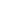 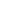 OperandoApellido PaternoApellido PaternoApellido MaternoApellido MaternoNombre(s)Nombre(s)Nombre(s)Nombre(s)Nombre(s)Nombre(s)Nombre(s)Nombre del ProyectoNombre del ProyectoHaga una descripción breve de su idea de proyectoHaga una descripción breve de su idea de proyectoHaga una descripción breve de su idea de proyectoHaga una descripción breve de su idea de proyectoHaga una descripción breve de su idea de proyectoHaga una descripción breve de su idea de proyectoHaga una descripción breve de su idea de proyectoHaga una descripción breve de su idea de proyectoHaga una descripción breve de su idea de proyectoHaga una descripción breve de su idea de proyectoHaga una descripción breve de su idea de proyectoActividad productiva principalActividad productiva principalActividad productiva principalActividad productiva principalAños de experiencia en la actividadAños de experiencia en la actividadAños de experiencia en la actividadAños de experiencia en la actividadEn caso de no contar con experiencia en la actividad, mencione como obtendrán la capacitación adecuadaEn caso de no contar con experiencia en la actividad, mencione como obtendrán la capacitación adecuadaEn caso de no contar con experiencia en la actividad, mencione como obtendrán la capacitación adecuadaEn caso de no contar con experiencia en la actividad, mencione como obtendrán la capacitación adecuadaEn caso de no contar con experiencia en la actividad, mencione como obtendrán la capacitación adecuadaEn caso de no contar con experiencia en la actividad, mencione como obtendrán la capacitación adecuadaEn caso de no contar con experiencia en la actividad, mencione como obtendrán la capacitación adecuadaEn caso de no contar con experiencia en la actividad, mencione como obtendrán la capacitación adecuadaEn caso de no contar con experiencia en la actividad, mencione como obtendrán la capacitación adecuadaEn caso de no contar con experiencia en la actividad, mencione como obtendrán la capacitación adecuadaEn caso de no contar con experiencia en la actividad, mencione como obtendrán la capacitación adecuadaEn caso de no contar con experiencia en la actividad, mencione como obtendrán la capacitación adecuadaNúmero de beneficiarias con el proyectoNúmero de familias beneficiadas con el proyectoApoyos RecibidosApoyos RecibidosApoyos RecibidosApoyos RecibidosApoyos RecibidosApoyos RecibidosApoyos RecibidosApoyos RecibidosApoyos RecibidosNúmero de beneficiarias con el proyectoNúmero de familias beneficiadas con el proyectoHa recibido apoyo por parte de algún programa de gobierno para su proyectoHa recibido apoyo por parte de algún programa de gobierno para su proyectoEn caso de haber recibido apoyo (llenar lo siguiente)En caso de haber recibido apoyo (llenar lo siguiente)En caso de haber recibido apoyo (llenar lo siguiente)En caso de haber recibido apoyo (llenar lo siguiente)En caso de haber recibido apoyo (llenar lo siguiente)En caso de haber recibido apoyo (llenar lo siguiente)En caso de haber recibido apoyo (llenar lo siguiente)Número de beneficiarias con el proyectoNúmero de familias beneficiadas con el proyectoHa recibido apoyo por parte de algún programa de gobierno para su proyectoHa recibido apoyo por parte de algún programa de gobierno para su proyectoProgramaMonto apoyadoMonto apoyadoEn qué se invirtióEn qué se invirtióEn qué se invirtióAñoNúmero de beneficiarias con el proyectoNúmero de familias beneficiadas con el proyectoHa recibido apoyo por parte de algún programa de gobierno para su proyectoHa recibido apoyo por parte de algún programa de gobierno para su proyectoProgramaMonto apoyadoMonto apoyadoEn qué se invirtióEn qué se invirtióEn qué se invirtióAñoNúmero de beneficiarias con el proyectoNúmero de familias beneficiadas con el proyectoHa recibido apoyo por parte de algún programa de gobierno para su proyectoHa recibido apoyo por parte de algún programa de gobierno para su proyectoProgramaMonto apoyadoMonto apoyadoEn qué se invirtióEn qué se invirtióEn qué se invirtióAño2. Inversión del proyecto2. Inversión del proyecto2. Inversión del proyectoInversión TotalInversión TotalAportación Gobierno del Estado (100%)Aportación Gobierno del Estado (100%)Aportación Beneficiarios (0%)Aportación Beneficiarios (0%)Otras aportacionesOtras aportacionesOtras aportacionesOtras aportacionesInversión TotalInversión TotalAportación Gobierno del Estado (100%)Aportación Gobierno del Estado (100%)Aportación Beneficiarios (0%)Aportación Beneficiarios (0%)Otras aportacionesOtras aportacionesOtras aportacionesOtras aportaciones$$$$$$$$$$NºConceptos de inversiónConceptos de inversiónConceptos de inversiónConceptos de inversiónUnidad de medida (Pieza, Kg, Ton, Pie, tabla, Litros, etc.)Unidad de medida (Pieza, Kg, Ton, Pie, tabla, Litros, etc.)Unidad de medida (Pieza, Kg, Ton, Pie, tabla, Litros, etc.)CostoCostoNºConceptos de inversiónConceptos de inversiónConceptos de inversiónConceptos de inversiónUnidad de medida (Pieza, Kg, Ton, Pie, tabla, Litros, etc.)Unidad de medida (Pieza, Kg, Ton, Pie, tabla, Litros, etc.)Unidad de medida (Pieza, Kg, Ton, Pie, tabla, Litros, etc.)CostoCosto $  $  $  $  $  $  $  $  $  $  $  $  $  $  $  $  $  $ 3. Infraestructura actual del proyecto3. Infraestructura actual del proyecto3. Infraestructura actual del proyecto3. Infraestructura actual del proyectoEl lugar en donde se desarrollará el proyecto es (marca con una X)El lugar en donde se desarrollará el proyecto es (marca con una X)El lugar en donde se desarrollará el proyecto es (marca con una X)El lugar en donde se desarrollará el proyecto es (marca con una X)El lugar en donde se desarrollará el proyecto es (marca con una X)Servicios con los que cuenta (marcar con una X)Servicios con los que cuenta (marcar con una X)Servicios con los que cuenta (marcar con una X)Servicios con los que cuenta (marcar con una X)Servicios con los que cuenta (marcar con una X)PropioPropioRentado Rentado En ComodatoElectrificaciónElectrificación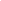 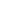 Drenaje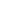 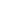 AguaTelefoníaCalle y númeroCalle y númeroLocalidadLocalidadMunicipioMunicipioNombre del PredioNombre del PredioNombre del PredioNombre del PredioMencione los activos con los que cuenta actualmente para su proyecto y describa la condición en la que se encuentra (terreno, edificación, maquinaria, equipo, herramienta, etc.)Mencione los activos con los que cuenta actualmente para su proyecto y describa la condición en la que se encuentra (terreno, edificación, maquinaria, equipo, herramienta, etc.)Mencione los activos con los que cuenta actualmente para su proyecto y describa la condición en la que se encuentra (terreno, edificación, maquinaria, equipo, herramienta, etc.)Mencione los activos con los que cuenta actualmente para su proyecto y describa la condición en la que se encuentra (terreno, edificación, maquinaria, equipo, herramienta, etc.)Mencione los activos con los que cuenta actualmente para su proyecto y describa la condición en la que se encuentra (terreno, edificación, maquinaria, equipo, herramienta, etc.)Mencione los activos con los que cuenta actualmente para su proyecto y describa la condición en la que se encuentra (terreno, edificación, maquinaria, equipo, herramienta, etc.)Mencione los activos con los que cuenta actualmente para su proyecto y describa la condición en la que se encuentra (terreno, edificación, maquinaria, equipo, herramienta, etc.)Mencione los activos con los que cuenta actualmente para su proyecto y describa la condición en la que se encuentra (terreno, edificación, maquinaria, equipo, herramienta, etc.)Mencione los activos con los que cuenta actualmente para su proyecto y describa la condición en la que se encuentra (terreno, edificación, maquinaria, equipo, herramienta, etc.)Mencione los activos con los que cuenta actualmente para su proyecto y describa la condición en la que se encuentra (terreno, edificación, maquinaria, equipo, herramienta, etc.)Mencione los activos con los que cuenta actualmente para su proyecto y describa la condición en la que se encuentra (terreno, edificación, maquinaria, equipo, herramienta, etc.)Mencione los activos con los que cuenta actualmente para su proyecto y describa la condición en la que se encuentra (terreno, edificación, maquinaria, equipo, herramienta, etc.)Mencione los activos con los que cuenta actualmente para su proyecto y describa la condición en la que se encuentra (terreno, edificación, maquinaria, equipo, herramienta, etc.)Mencione los activos con los que cuenta actualmente para su proyecto y describa la condición en la que se encuentra (terreno, edificación, maquinaria, equipo, herramienta, etc.)Mencione los activos con los que cuenta actualmente para su proyecto y describa la condición en la que se encuentra (terreno, edificación, maquinaria, equipo, herramienta, etc.)Mencione los activos con los que cuenta actualmente para su proyecto y describa la condición en la que se encuentra (terreno, edificación, maquinaria, equipo, herramienta, etc.)Mencione los activos con los que cuenta actualmente para su proyecto y describa la condición en la que se encuentra (terreno, edificación, maquinaria, equipo, herramienta, etc.)Mencione los activos con los que cuenta actualmente para su proyecto y describa la condición en la que se encuentra (terreno, edificación, maquinaria, equipo, herramienta, etc.)Mencione los activos con los que cuenta actualmente para su proyecto y describa la condición en la que se encuentra (terreno, edificación, maquinaria, equipo, herramienta, etc.)Mencione los activos con los que cuenta actualmente para su proyecto y describa la condición en la que se encuentra (terreno, edificación, maquinaria, equipo, herramienta, etc.)4.1 Gastos de producción y operación con proyecto4.1 Gastos de producción y operación con proyecto4.1 Gastos de producción y operación con proyecto4.1 Gastos de producción y operación con proyecto4.1 Gastos de producción y operación con proyectoMano de Obra Mano de Obra Mano de Obra Mano de Obra Nº de empleosPago por día en $Pago por día en $Pago por día en $Pago por mes $Pago por mes $(mencionar qué tipo de mano de obra en campo, producción, administración, etc., se requiere en caso de que se apoye el proyecto, incluyendo los integrantes del grupo)(mencionar qué tipo de mano de obra en campo, producción, administración, etc., se requiere en caso de que se apoye el proyecto, incluyendo los integrantes del grupo)(mencionar qué tipo de mano de obra en campo, producción, administración, etc., se requiere en caso de que se apoye el proyecto, incluyendo los integrantes del grupo)(mencionar qué tipo de mano de obra en campo, producción, administración, etc., se requiere en caso de que se apoye el proyecto, incluyendo los integrantes del grupo)Nº de empleosPago por día en $Pago por día en $Pago por día en $Pago por mes $Pago por mes $(mencionar qué tipo de mano de obra en campo, producción, administración, etc., se requiere en caso de que se apoye el proyecto, incluyendo los integrantes del grupo)(mencionar qué tipo de mano de obra en campo, producción, administración, etc., se requiere en caso de que se apoye el proyecto, incluyendo los integrantes del grupo)(mencionar qué tipo de mano de obra en campo, producción, administración, etc., se requiere en caso de que se apoye el proyecto, incluyendo los integrantes del grupo)(mencionar qué tipo de mano de obra en campo, producción, administración, etc., se requiere en caso de que se apoye el proyecto, incluyendo los integrantes del grupo)Nº de empleosPago por día en $Pago por día en $Pago por día en $Pago por mes $Pago por mes $(mencionar qué tipo de mano de obra en campo, producción, administración, etc., se requiere en caso de que se apoye el proyecto, incluyendo los integrantes del grupo)(mencionar qué tipo de mano de obra en campo, producción, administración, etc., se requiere en caso de que se apoye el proyecto, incluyendo los integrantes del grupo)(mencionar qué tipo de mano de obra en campo, producción, administración, etc., se requiere en caso de que se apoye el proyecto, incluyendo los integrantes del grupo)(mencionar qué tipo de mano de obra en campo, producción, administración, etc., se requiere en caso de que se apoye el proyecto, incluyendo los integrantes del grupo)Nº de empleosPago por día en $Pago por día en $Pago por día en $Pago por mes $Pago por mes $$$$$$ $  $  $ $$ $  $  $ $$ $  $  $ $$Conceptos en producción / fabricaciónConceptos en producción / fabricaciónConceptos en producción / fabricaciónConceptos en producción / fabricaciónGasto mensual en $Gasto mensual en $Gasto mensual en $Gasto mensual en $Insumos (materia prima)Insumos (materia prima)Insumos (materia prima)Insumos (materia prima)$$$$Energía eléctricaEnergía eléctricaEnergía eléctricaEnergía eléctrica$$$$AguaAguaAguaAgua$$$$Mantenimiento de equipoMantenimiento de equipoMantenimiento de equipoMantenimiento de equipo$$$$Teléfono y faxTeléfono y faxTeléfono y faxTeléfono y fax$$$$Combustible y fertilizantesCombustible y fertilizantesCombustible y fertilizantesCombustible y fertilizantes$$$$PapeleríaPapeleríaPapeleríaPapelería$$$$Renta de localRenta de localRenta de localRenta de local$$$$OtrosOtrosOtrosOtros$$$$TotalTotalTotalTotal$$$$4.3 Presupuesto de producción e ingresos con proyecto4.3 Presupuesto de producción e ingresos con proyecto4.3 Presupuesto de producción e ingresos con proyecto4.3 Presupuesto de producción e ingresos con proyecto4.3 Presupuesto de producción e ingresos con proyectoProductos a comercializarProductos a comercializarVolumen y/o piezas mensualVolumen y/o piezas mensualCosto unitario de producciónPrecio de venta unitarioPrecio de venta unitarioPrecio de venta unitarioIngreso MensualIngreso MensualProductos a comercializarProductos a comercializarVolumen y/o piezas mensualVolumen y/o piezas mensualCosto unitario de producciónPrecio de venta unitarioPrecio de venta unitarioPrecio de venta unitarioIngreso MensualIngreso Mensual$$$$$$$$$$$$$$$$$$$$$$$$$$$$$$4.4 Presupuesto de producción e ingresos sin proyecto(únicamente para proyectos que actualmente se encuentran en operación)4.4 Presupuesto de producción e ingresos sin proyecto(únicamente para proyectos que actualmente se encuentran en operación)4.4 Presupuesto de producción e ingresos sin proyecto(únicamente para proyectos que actualmente se encuentran en operación)4.4 Presupuesto de producción e ingresos sin proyecto(únicamente para proyectos que actualmente se encuentran en operación)4.4 Presupuesto de producción e ingresos sin proyecto(únicamente para proyectos que actualmente se encuentran en operación)4.4 Presupuesto de producción e ingresos sin proyecto(únicamente para proyectos que actualmente se encuentran en operación)4.4 Presupuesto de producción e ingresos sin proyecto(únicamente para proyectos que actualmente se encuentran en operación)4.4 Presupuesto de producción e ingresos sin proyecto(únicamente para proyectos que actualmente se encuentran en operación)4.4 Presupuesto de producción e ingresos sin proyecto(únicamente para proyectos que actualmente se encuentran en operación)4.4 Presupuesto de producción e ingresos sin proyecto(únicamente para proyectos que actualmente se encuentran en operación)4.4 Presupuesto de producción e ingresos sin proyecto(únicamente para proyectos que actualmente se encuentran en operación)4.4 Presupuesto de producción e ingresos sin proyecto(únicamente para proyectos que actualmente se encuentran en operación)4.4 Presupuesto de producción e ingresos sin proyecto(únicamente para proyectos que actualmente se encuentran en operación)4.4 Presupuesto de producción e ingresos sin proyecto(únicamente para proyectos que actualmente se encuentran en operación)4.4 Presupuesto de producción e ingresos sin proyecto(únicamente para proyectos que actualmente se encuentran en operación)4.4 Presupuesto de producción e ingresos sin proyecto(únicamente para proyectos que actualmente se encuentran en operación)4.4 Presupuesto de producción e ingresos sin proyecto(únicamente para proyectos que actualmente se encuentran en operación)4.4 Presupuesto de producción e ingresos sin proyecto(únicamente para proyectos que actualmente se encuentran en operación)4.4 Presupuesto de producción e ingresos sin proyecto(únicamente para proyectos que actualmente se encuentran en operación)4.4 Presupuesto de producción e ingresos sin proyecto(únicamente para proyectos que actualmente se encuentran en operación)Productos a comercializarProductos a comercializarVolumen y/o piezas mensualVolumen y/o piezas mensualCosto unitario de producciónPrecio de venta unitarioPrecio de venta unitarioPrecio de venta unitarioIngresos mensualIngresos mensualProductos a comercializarProductos a comercializarVolumen y/o piezas mensualVolumen y/o piezas mensualCosto unitario de producciónPrecio de venta unitarioPrecio de venta unitarioPrecio de venta unitarioIngresos mensualIngresos mensual$$$$$$$$$$$$$$$$$$$$$$$$4.5 Aspectos financieros4.5 Aspectos financieros4.5 Aspectos financierosSituación con proyecto (datos mensuales)Situación con proyecto (datos mensuales)Situación con proyecto (datos mensuales)Situación con proyecto (datos mensuales)Situación sin proyecto (datos mensuales)Situación sin proyecto (datos mensuales)Situación sin proyecto (datos mensuales)Situación sin proyecto (datos mensuales)Situación sin proyecto (datos mensuales)Situación sin proyecto (datos mensuales)Ventas totalesVentas totales$$Ventas totalesVentas totalesVentas totales$$$Gastos totalesGastos totales$$Gastos totalesGastos totalesGastos totales$$$Utilidad netaUtilidad neta$$Utilidad netaUtilidad netaUtilidad neta$$$5. Comercialización5. ComercializaciónMencione en donde planea vender su productoMencione en donde planea vender su productoMencione en donde planea vender su productoMencione en donde planea vender su productoMencione en donde planea vender su productoMencione en donde planea vender su productoMencione en donde planea vender su productoMencione en donde planea vender su productoMencione en donde planea vender su productoMencione en donde planea vender su productoSi requiere transportar su producto ¿Cómo lo van a hacer? ¿Cuentan con un medio de transporte?Si requiere transportar su producto ¿Cómo lo van a hacer? ¿Cuentan con un medio de transporte?Si requiere transportar su producto ¿Cómo lo van a hacer? ¿Cuentan con un medio de transporte?Si requiere transportar su producto ¿Cómo lo van a hacer? ¿Cuentan con un medio de transporte?Si requiere transportar su producto ¿Cómo lo van a hacer? ¿Cuentan con un medio de transporte?Si requiere transportar su producto ¿Cómo lo van a hacer? ¿Cuentan con un medio de transporte?Si requiere transportar su producto ¿Cómo lo van a hacer? ¿Cuentan con un medio de transporte?Si requiere transportar su producto ¿Cómo lo van a hacer? ¿Cuentan con un medio de transporte?Si requiere transportar su producto ¿Cómo lo van a hacer? ¿Cuentan con un medio de transporte?Si requiere transportar su producto ¿Cómo lo van a hacer? ¿Cuentan con un medio de transporte?Considera que la demanda de su producto es: (marcar con una X)Considera que la demanda de su producto es: (marcar con una X)Considera que la demanda de su producto es: (marcar con una X)Considera que la demanda de su producto es: (marcar con una X)Considera que la demanda de su producto es: (marcar con una X)Alta 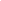 Media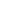 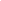 ¿Por qué?¿Por qué?¿Por qué?¿Por qué?¿Por qué?¿Por qué?¿Por qué?¿Por qué?¿Por qué?¿Por qué?¿Qué competencia existe para su producto y/o servicio?¿Qué competencia existe para su producto y/o servicio?¿Qué competencia existe para su producto y/o servicio?¿Qué competencia existe para su producto y/o servicio?¿Qué competencia existe para su producto y/o servicio?¿Qué competencia existe para su producto y/o servicio?¿Qué competencia existe para su producto y/o servicio?¿Qué competencia existe para su producto y/o servicio?¿Qué competencia existe para su producto y/o servicio?¿Qué competencia existe para su producto y/o servicio?6. Croquis de Localización del proyecto:6. Croquis de Localización del proyecto:6. Croquis de Localización del proyecto:6. Croquis de Localización del proyecto:Declaraciones:Declaraciones:Declaramos, bajo protesta de decir verdad que contamos con constancia de posesión del terreno donde se lleva a cabo el proyecto o en su caso con arrendamiento o comodato mínimo 10 años.Declaramos, bajo protesta de decir verdad que contamos con constancia de posesión del terreno donde se lleva a cabo el proyecto o en su caso con arrendamiento o comodato mínimo 10 años.Declaramos, bajo protesta de decir verdad que contamos con constancia de posesión del terreno donde se lleva a cabo el proyecto o en su caso con arrendamiento o comodato mínimo 10 años.Declaramos, bajo protesta de decir verdad que contamos con constancia de posesión del terreno donde se lleva a cabo el proyecto o en su caso con arrendamiento o comodato mínimo 10 años.Declaramos, bajo protesta de decir verdad que contamos con constancia de posesión del terreno donde se lleva a cabo el proyecto o en su caso con arrendamiento o comodato mínimo 10 años.Declaramos, bajo protesta de decir verdad que contamos con constancia de posesión del terreno donde se lleva a cabo el proyecto o en su caso con arrendamiento o comodato mínimo 10 años.Declaramos, bajo protesta de decir verdad que contamos con constancia de posesión del terreno donde se lleva a cabo el proyecto o en su caso con arrendamiento o comodato mínimo 10 años.Declaramos, bajo protesta de decir verdad que contamos con constancia de posesión del terreno donde se lleva a cabo el proyecto o en su caso con arrendamiento o comodato mínimo 10 años.Declaramos, bajo protesta de decir verdad que contamos con constancia de posesión del terreno donde se lleva a cabo el proyecto o en su caso con arrendamiento o comodato mínimo 10 años.Declaramos, bajo protesta de decir verdad que contamos con constancia de posesión del terreno donde se lleva a cabo el proyecto o en su caso con arrendamiento o comodato mínimo 10 años.Compromisos:Compromisos:Nos comprometemos a realizar las inversiones complementarias que requiera el proyecto tanto en maquinaria y equipo, otorgar las facilidades necesarias para realizar la verificación física de los proyectos que ampara esta solicitud por lo menos el tiempo de su vida útil, proporcionar la información necesaria a las diversas instancias del gobierno federal y estatal sobre el desarrollo del proyecto.Nos comprometemos a realizar las inversiones complementarias que requiera el proyecto tanto en maquinaria y equipo, otorgar las facilidades necesarias para realizar la verificación física de los proyectos que ampara esta solicitud por lo menos el tiempo de su vida útil, proporcionar la información necesaria a las diversas instancias del gobierno federal y estatal sobre el desarrollo del proyecto.Nos comprometemos a realizar las inversiones complementarias que requiera el proyecto tanto en maquinaria y equipo, otorgar las facilidades necesarias para realizar la verificación física de los proyectos que ampara esta solicitud por lo menos el tiempo de su vida útil, proporcionar la información necesaria a las diversas instancias del gobierno federal y estatal sobre el desarrollo del proyecto.Nos comprometemos a realizar las inversiones complementarias que requiera el proyecto tanto en maquinaria y equipo, otorgar las facilidades necesarias para realizar la verificación física de los proyectos que ampara esta solicitud por lo menos el tiempo de su vida útil, proporcionar la información necesaria a las diversas instancias del gobierno federal y estatal sobre el desarrollo del proyecto.Nos comprometemos a realizar las inversiones complementarias que requiera el proyecto tanto en maquinaria y equipo, otorgar las facilidades necesarias para realizar la verificación física de los proyectos que ampara esta solicitud por lo menos el tiempo de su vida útil, proporcionar la información necesaria a las diversas instancias del gobierno federal y estatal sobre el desarrollo del proyecto.Nos comprometemos a realizar las inversiones complementarias que requiera el proyecto tanto en maquinaria y equipo, otorgar las facilidades necesarias para realizar la verificación física de los proyectos que ampara esta solicitud por lo menos el tiempo de su vida útil, proporcionar la información necesaria a las diversas instancias del gobierno federal y estatal sobre el desarrollo del proyecto.Nos comprometemos a realizar las inversiones complementarias que requiera el proyecto tanto en maquinaria y equipo, otorgar las facilidades necesarias para realizar la verificación física de los proyectos que ampara esta solicitud por lo menos el tiempo de su vida útil, proporcionar la información necesaria a las diversas instancias del gobierno federal y estatal sobre el desarrollo del proyecto.Nos comprometemos a realizar las inversiones complementarias que requiera el proyecto tanto en maquinaria y equipo, otorgar las facilidades necesarias para realizar la verificación física de los proyectos que ampara esta solicitud por lo menos el tiempo de su vida útil, proporcionar la información necesaria a las diversas instancias del gobierno federal y estatal sobre el desarrollo del proyecto.Nos comprometemos a realizar las inversiones complementarias que requiera el proyecto tanto en maquinaria y equipo, otorgar las facilidades necesarias para realizar la verificación física de los proyectos que ampara esta solicitud por lo menos el tiempo de su vida útil, proporcionar la información necesaria a las diversas instancias del gobierno federal y estatal sobre el desarrollo del proyecto.Nos comprometemos a realizar las inversiones complementarias que requiera el proyecto tanto en maquinaria y equipo, otorgar las facilidades necesarias para realizar la verificación física de los proyectos que ampara esta solicitud por lo menos el tiempo de su vida útil, proporcionar la información necesaria a las diversas instancias del gobierno federal y estatal sobre el desarrollo del proyecto.AtentamenteAtentamenteAtentamenteAtentamenteAtentamenteAtentamenteAtentamenteAtentamenteAtentamenteAtentamenteFecha:Fecha:Fecha:Fecha:Fecha:Fecha:Fecha:Fecha:Fecha:Fecha:Nombre y firma del solicitanteNombre y firma del solicitanteNombre y firma del solicitanteNombre y firma del solicitanteNombre y firma del solicitanteNombre y firma del solicitanteNombre y firma del solicitanteNombre y firma del solicitanteNombre y firma del solicitanteNombre y firma del solicitanteNombre y firma del solicitanteNombre y firma del solicitanteNombre y firma del solicitanteNombre y firma del solicitanteNombre y firma del solicitanteNombre y firma del solicitanteNombre y firma del solicitanteNombre y firma del solicitanteNombre y firma del solicitanteNombre y firma del solicitante